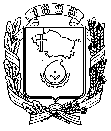 АДМИНИСТРАЦИЯ ГОРОДА НЕВИННОМЫССКАСТАВРОПОЛЬСКОГО КРАЯПОСТАНОВЛЕНИЕ23.09.2022                                    г. Невинномысск                                   № 1432О внесении изменений в состав общественной комиссии по обсуждению Проекта муниципальной программы «Формирование современной городской среды в городе Невинномысске» на 2018-2022 годы, утвержденный постановлением администрации города Невинномысска от 08.09.2017 № 2080В соответствии с Уставом муниципального образования города Невинномысска Ставропольского края постановляю:1. Внести в состав общественной комиссии по обсуждению Проекта муниципальной программы «Формирование современной городской среды в городе Невинномысске» на 2018-2022 годы (далее – общественная комиссия), утвержденный постановлением администрации города Невинномысска от 08.09.2017 № 2080 «О порядке проведения общественного обсуждения Проекта муниципальной программы «Формирование современной городской среды в городе Невинномысске» на 2018-2022 годы», изменения, указав новые должности следующих членов общественной комиссии:1) Разуменко Ирины Витальевны – заместитель начальника управления капитального строительства администрации города Невинномысска;2) Логвиненко Марии Борисовны – заместитель руководителя управления жилищно–коммунального хозяйства администрации города Невинномысска;3) Сердюкова Андрея Владимировича – член комитета Думы города Невинномысска по жилищно-коммунальному хозяйству (по согласованию);4) Кужбы Игоря Сергеевича - член комитета Думы города Невинномысска по жилищно-коммунальному хозяйству (по согласованию).2. Опубликовать настоящее постановление в газете «Невинномысский рабочий», а также разместить в сетевом издании «Редакция газеты «Невинномысский рабочий» и на официальном сайте администрации города Невинномысска в информационно-телекоммуникационной сети «Интернет».Глава города НевинномысскаСтавропольского края                                                                    М.А. Миненков